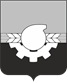 АДМИНИСТРАЦИЯ ГОРОДА КЕМЕРОВОПОСТАНОВЛЕНИЕот ______________   № __________О проведении городского смотра-конкурса«Любимому городу – красивый дом и двор»В целях привлечения органов территориального общественного самоуправления, жителей города к организации деятельности по благоустройству жилых домов и озеленению дворовых, уличных территорий1. Провести городской смотр-конкурс «Любимому городу – красивый дом и двор» с 13 мая по 31 июля 2020 года.2. Утвердить: 2.1. Положение о городском смотре-конкурсе «Любимому городу – красивый дом и двор» (далее – положение) согласно приложению № 1 к настоящему постановлению.2.2. Состав городской комиссии по проведению городского смотра-конкурса «Любимому городу - красивый дом и двор» согласно приложению № 2 к настоящему постановлению.3. Определить количественный состав районной комиссии по подведению итогов районного этапа городского смотра-конкурса «Любимому городу – красивый дом и двор» - 5 человек.4. Заместителям Главы города, начальникам территориальных управлений районов и жилых районов сформировать районные комиссии по подведению итогов районных этапов городского смотра-конкурса «Любимому городу – красивый дом и двор». 5. Финансовому управлению (И.Ю. Викулова) перечислить 272 000 (двести семьдесят две тысячи) рублей управлению бюджетного учета администрации города (А.Н. Потапкин) на проведение городского смотра-конкурса «Любимому городу – красивый дом и двор».Источник финансирования – текущий бюджет.6. Комитету по работе со средствами массовой информации администрации города Кемерово (Е.А. Дубкова) обеспечить официальное опубликование настоящего постановления.7. Контроль за исполнением настоящего постановления возложить на заместителя Главы города, руководителя аппарата М.Ю. Трофимову. Глава города 							                И.В. Середюк 							                                                                        ПРИЛОЖЕНИЕ № 1к постановлению администрации           города Кемеровоот ____________   № __________ПОЛОЖЕНИЕо городском смотре-конкурсе «Любимому городу – красивый дом и двор»Общие положения1.1.	Городской смотр-конкурс «Любимому городу – красивый дом и двор» (далее – конкурс) посвящен объявленному в Российской Федерации Году памяти и славы (Указ Президента РФ от 08.07.2019 №327 «О проведении в Российской Федерации Года памяти и славы»), празднованию 300-летия образования Кузбасса (Указ Президента РФ от 27.08.2018 №499 «О праздновании 300-летия образования Кузбасса»).1.2. Организатором конкурса является управление делами администрации города Кемерово (г. Кемерово, просп. Советский, 54) (далее – организатор конкурса).1.3. Проведение конкурса осуществляется городской комиссией по проведению конкурса (далее – городская комиссия) и районными комиссиями по подведению итогов районных этапов конкурса (далее – районная комиссия).2. Порядок и условия проведения конкурса2.1. Конкурс проводится в два этапа: 1-й этап - районный: с 13 мая по 17 июля 2020 года.2-й этап - городской: с 20 по 31 июля 2020 года.2.2. Районные комиссии осуществляют прием заявок на участие в конкурсе с 13 мая по 17 июля 2020 года.В срок до 17 июля 2020 года районные комиссии организуют рассмотрение представленных заявок, определяют победителей 1-го этапа конкурса, подводят итоги 1-ого этапа конкурса и осуществляют передачу заявок победителей в городскую комиссию.Заявка заверяется заместителем начальника территориального управления и передается в городскую комиссию с приложением следующих материалов:- протокола заседания районной комиссии;- списка победителей с указанием личных данных (фамилия, имя, отчество, адрес проживания, номер телефона, общественная должность, место работы – должность);- информации об объектах, представленных на конкурс (описание выполненных работ, установленных элементов, оформленных клумб и цветочных композиций);- фотоматериалов (на электронном и бумажном носителях). 2.3. Рассмотрение заявок победителей 1-го этапа и подведение итогов конкурса осуществляет городская комиссия в период с 20 по 31 июля 2020 года.2.4. Конкурс проводится по следующим номинациям: Для жителей многоквартирных домов:«Лучшая совместная инициатива населения и управляющей компании»,«Мой двор – моя гордость»:I категория - придомовые территории многоквартирных домов, разрешение на ввод которых в эксплуатацию было оформлено до 2009 года, II категория - придомовые территории многоквартирных домов, разрешение на ввод которых в эксплуатацию было оформлено после 2009 года),«Лучший подъезд»:I категория - подъезды многоквартирных домов до шести этажей, II категория - подъезды многоквартирных домов выше шести этажей, «Цветочная фантазия» (балконы, лоджии многоквартирных домов);Для жителей индивидуальных домов: «Стильный двор» (придомовая территория).2.5. В конкурсе участвуют жители города, органы территориального общественного самоуправления (окружные комитеты, домовые комитеты, старшие улиц, старшие домов, старшие подъездов, старшие по этажу, советы подъездов). 2.6. Победители городского смотра-конкурса «Любимому городу – красивый дом и двор» в 2018, 2019 годах не допускаются к участию в конкурсе.3. Порядок работы комиссий, критерии оценки3.1. Руководство работой городской, районной комиссии (далее – комиссии) осуществляет председатель комиссии, а его отсутствие – заместитель председателя комиссии.3.2. Работа комиссии проходит в виде заседаний. Заседание комиссии является правомочным, если на нем присутствует не менее 2/3 членов состава комиссии.3.3. Комиссии определяют победителей в соответствии со следующими критериями:Номинации «Мой двор – моя гордость» и «Лучшая совместная инициатива населения и управляющей компании»: - состояние малых архитектурных форм (скамейки, столики, тумбы);- состояние площадки для стоянки автомобилей;- наличие оборудованного места для отдыха взрослых;- состояние детских игровых и спортивных площадок;- содержание зеленых насаждений: клумб, деревьев, кустарников, мини-скверов, альпийских горок;- состояние и благоустройство площадки возле мусоросборника (при наличии);- размещение элементов благоустройства двора, выполненных жителями;- индивидуальное оформление придомовой территории в соответствии с заявленной тематикой конкурса;- работы по благоустройству, выполненные за счет дополнительно привлеченных средств жителей.Номинации «Лучший подъезд»:- наличие старшего по подъезду;- санитарное состояние подъезда;- поддержание освещенности в подъезде (оснащение источником искусственного освещения в подъезде);- оригинальность в обустройстве подъезда в соответствии с заявленной тематикой конкурса;- исправность оконных рам, дверных блоков, сохранность лестничных перил, почтовых ящиков, наличие номерных знаков на дверях квартир, табличек с номерами подъездов, с указанием телефонов ремонтно-эксплуатационных участков, аварийных служб, участковых уполномоченных полиции;- наличие в подъезде доски объявлений, информационных стендов для жителей подъезда, отсутствие самовольного размещения объявлений на дверях подъезда, стенах дома;- участие жителей в поддержании санитарного состояния подъезда: организация ремонта, благоустройства подъезда, проведение                   субботников по уборке подъезда, подготовка к зиме; - участие жителей подъезда в обеспечении общественной безопасности: наличие металлических входных дверей подъезда, контроль за содержанием в закрытом состоянии чердачных и подвальных помещений, разъяснительная работа с жителями по их поведению в чрезвычайных ситуациях, противодействию угрозам терроризма, проведение инструктажа по профилактике пожаров (инструкции, беседы, памятки);- оказание помощи жителям, относящимся к социально незащищенным категориям населения;- работа с жителями по вопросам своевременной платы за жилье и коммунальные услуги;- работы по благоустройству и ремонту, выполненные за счет дополнительно привлеченных средств жителей.Номинация «Цветочная фантазия»: 	- эстетичность внешнего вида балкона, покраска ограждения, безупречное состояние дверного и оконного блоков;	- наличие цветов, декоративных элементов, оригинальность дизайна, соблюдение тематики конкурса;	- поддержание чистоты и порядка на балконе.Номинация «Стильный двор»:- ограждение и благоустройство приусадебного участка;- наличие в палисадниках - зеленых насаждений, цветов, элементов декора;- состояние ограды палисадника;- организация мест отдыха для взрослых и детей (столы для игр, скамейки, гамаки, качели);- индивидуальное оформление придомовой территории с использованием заданной тематики.По каждому критерию в каждой номинации членами комиссии начисляются баллы от 1 до 5.3.4. Результаты этапа конкурса оформляются протоколом заседания, который подписывается всеми членами комиссии, принимавшими участие в заседании.  В протоколе заседания указывается победитель в соответствии с каждой номинацией.4. Поощрение участников и победителей4.1. Участники городского этапа конкурса награждаются дипломами и денежными премиями с присвоением соответствующей номинации:- «Лучшая совместная инициатива населения и управляющей компании»Общая сумма на премирование участников в данной номинации - 31000 (тридцать одна тысяча) рублей:1 место - 9000 (девять тысяч) рублей – 1 премия, 2 место - 7000 (семь тысяч) рублей - 1 премия, 3 место - 5000 (пять тысяч) рублей - 1 премия, поощрительная премия - 2000 (две тысячи) рублей - 5 премий.– «Мой двор – моя гордость» I категория‏.Общая сумма на премирование участников в данной номинации - 31000 (тридцать девять тысяч) рублей:1 место - 9000 (девять тысяч) рублей – 1 премия, 2 место - 7000 (семь тысяч) рублей - 1 премия, 3 место - 5000 (пять тысяч) рублей - 1 премия, поощрительная премия - 2000 (две тысячи) рублей - 5 премий.– «Мой двор – моя гордость» II категория‏.Общая сумма на премирование участников в данной номинации - 31000 (тридцать девять тысяч) рублей:1 место - 9000 (девять тысяч) рублей – 1 премия, 2 место - 7000 (семь тысяч) рублей - 1 премия, 3 место - 5000 (шесть тысяч) рублей - 1 премия, поощрительная премия - 2000 (две тысячи) рублей - 5 премий.– «Лучший подъезд» I категория.Общая сумма на премирование участников в данной номинации - 22000 (двадцать две тысячи) рублей:1 место - 5000 (пять тысяч) рублей - 1 премия, 2 место – 4000 (четыре тысячи) рублей – 1 премия,3 место – 3000 (три тысячи) рублей – 1 премия,поощрительная премия - 2000 (две тысячи) рублей - 5 премий.– «Лучший подъезд» II категория‏.Общая сумма на премирование участников в данной номинации - 23000 (двадцать три тысячи) рублей:1 место - 6000 (шесть тысяч) рублей - 1 премия, 2 место – 5000 (пять тысяч) рублей – 1 премия,3 место – 4000 (четыре тысячи) рублей – 1 премия,поощрительная премия - 2000 (две тысячи) рублей - 4 премии.– «Цветочная фантазия».Общая сумма на премирование участников в данной номинации - 16500 (семнадцать тысяч) рублей: 1 место - 4000 (четыре тысяч) рублей - 1 премия, 2 место – 3000 (три тысячи) рублей – 1 премия,3 место – 2000 (две тысячи) рублей – 1 премия,поощрительная премия - 1500 (одна тысяча пятьсот) рублей - 5 премий.– «Стильный двор» ‏.Общая сумма на премирование участников в данной номинации - 24500 (тридцать четыре тысячи) рублей:1 место - 7000 (семь тысяч) рублей - 1 премия, 2 место – 5500 (пять тысяч пятьсот) рублей - 1 премия, 3 место - 4000 (четыре тысячи) рублей - 1 премия,  поощрительная премия - 2000 (две тысячи) рублей - 4 премии.5.Финансирование конкурса5.1. Денежные средства в размере 179000 (сто семьдесят девять тысяч) рублей предусматриваются для награждения участников городского этапа.5.2. Денежные средства в размере 93000 (девяносто три тысячи) рублей предусматриваются для поощрения участников районного этапа.ПРИЛОЖЕНИЕ № 2к постановлению администрациигорода Кемеровоот ____________   № __________СОСТАВгородской комиссии по проведению городского смотра-конкурса «Любимому городу – красивый дом и двор»Пояснительная запискак проекту постановления администрации города Кемерово «О проведении городского смотра-конкурса«Любимому городу – красивый дом и двор»В целях повышения качества и уровня жизни горожан посредством благоустройства жилых домов, дворовых и уличных территорий, в городе Кемерово с 1998 года проводится городской смотр-конкурс «Любимому городу – красивый дом и двор».В рамках муниципальной программы «Развитие общественных инициатив в городе Кемерово» на 2017-2021 годы» в 2018 году благоустроено 357 придомовых территории многоквартирных и частных домов, 85 подъездов, 60 балконов, оформлено 2585 клумб. В конкурсе приняли участие 4024 человека.В 2019 году предполагается продолжить конкурс «Любимому городу – красивый дом и двор».Финансирование конкурса в размере 272 000 рублей будет осуществляться в соответствии с муниципальной программой «Развитие общественных инициатив в городе Кемерово» на 2017-2021 годы, утвержденной постановлением администрации города Кемерово от 16.09.2016 № 2382. Денежные средства на проведение конкурса будут распределены следующим образом:Для награждения участников городского этапа предусматривается 179 000 рублей, в том числе:Номинация – «Лучшая совместная инициатива» - 31 000 рублей;Номинация – «Мой двор – моя гордость» (I категории) - 31 000 рублей;Номинация – «Мой двор – моя гордость» (II категории) - 31 000 рублей;Номинация – «Лучший подъезд» (I категории) - 22 000 рублей;Номинация – «Лучший подъезд» (II категории) - 23 000 рублей;Номинация – «Цветочная фантазия» - 16 500 рублей; Номинация – «Стильный двор» - 24 500 рублей;2. Денежные средства в размере 93 000 рублей предусматриваются для награждения участников районного этапа.Прошу согласовать проект постановления городского смотра-конкурса «Любимому городу – красивый дом и двор».С уважением,заместитель Главы города,руководитель аппарата				 	       М.Ю. ТрофимоваПредседатель Трофимова Марина Юрьевназаместитель Главы города, руководитель аппаратаЗаместитель председателя Назарова Анна Ивановнаначальник управления делами администрации города КемеровоСекретарь Грень Марина Евгеньевназаместитель начальника организационного отдела управления делами администрации города КемеровоЧлены комиссии:Бутько Светлана Владимировнаконсультант-советник отдела организационной и массовой работы с населением территориального управления ж.р. Лесная ПолянаДейс Елена Амбрушевназаместитель начальника управления, начальник организационного отдела управления делами администрации города КемеровоДормидонтова Марина Викторовнаглавный специалист территориального управления ж.р. Ягуновский, ПионерЕфимова Наталья Владимировназаведующий отделом организационной и массовой работы с населением территориального управления Ленинского районаИсаенко Наталья Витальевнадиректор муниципального казенного учреждения «Центры по работе с населением» (по согласованию)Сычева Валентина Кирилловнаведущий специалист территориального управления ж.р. Кедровка, ПромышленновскийСавинова Лариса Александровназаместитель заведующего отделом организационной и массовой работы с населением территориального управления Заводского районаУсачева Елена Ивановназаведующий отделом развития местного самоуправления и социальной политики территориального управления Центрального районаФадеева Оксана Александровназаведующий отделом организационной и массовой работы с населением территориального управления Рудничного районаШепель Татьяна Юрьевназаместитель заведующего отделом организационной и массовой работы с населением территориального управления Кировского районаЩавина Татьяна Викторовназаместитель председателя комитета по работе со средствами массовой информации администрации города Кемерово